2-Cours de peinture de Fernando X. Gonzalez à La CharpenteVoici deux sujets proposés à l’atelier. Nature morte 3

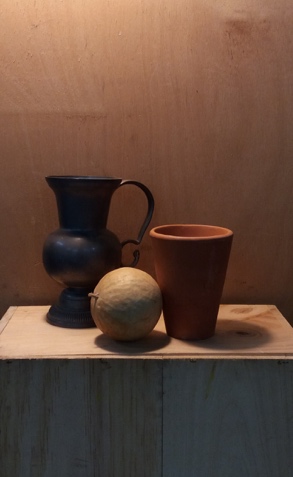 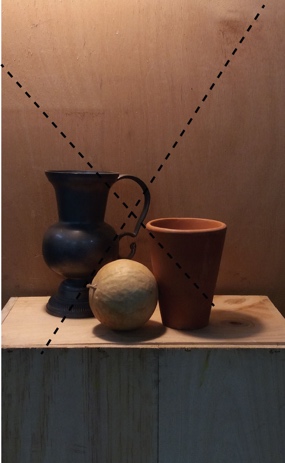 Nature morte 4
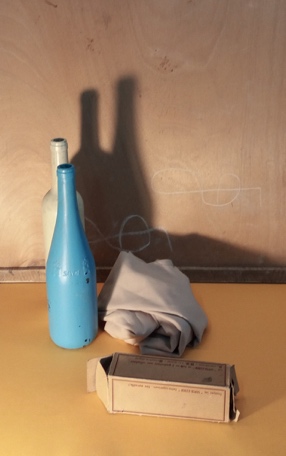 